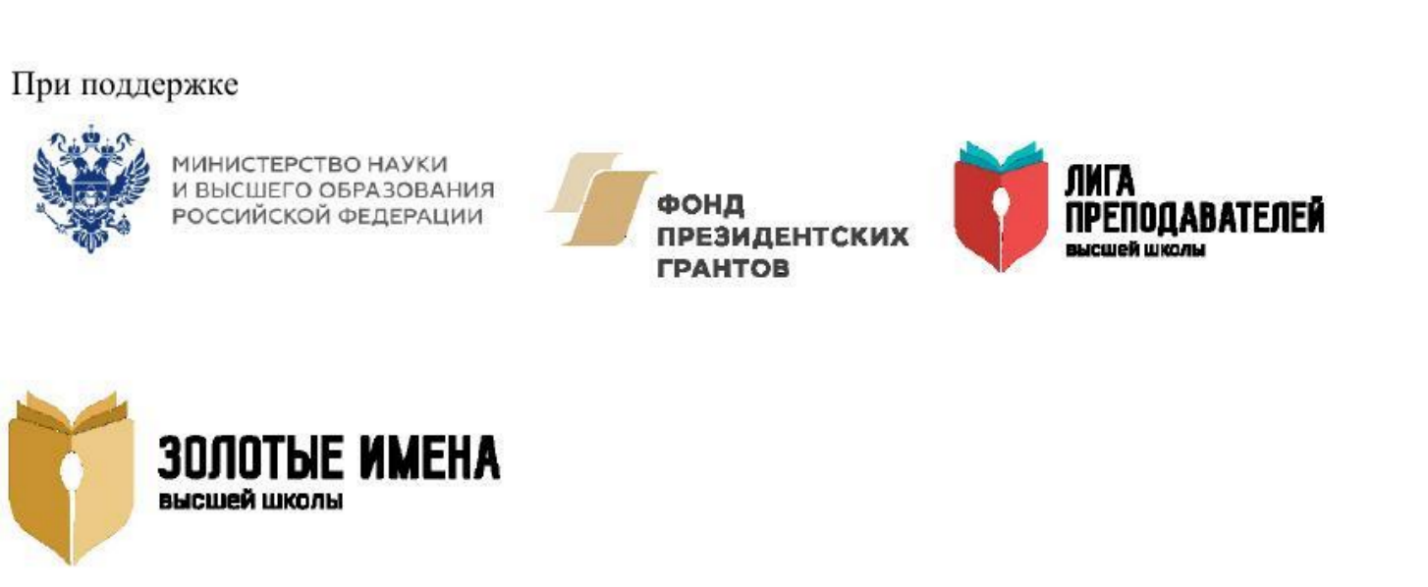 Межрегиональная общественная организация «Лига Преподавателей Высшей Школы» в рамках в рамках ЗОЛОТЫЕ ИМЕНА мероприятий Года науки и технологий при	поддержке Министерства науки и высшего образования и Фонда президентских грантов приглашает преподавателей вузов принять участие в конкурсе «Золотые Имена Высшей Школы».Конкурс призван повысить престиж профессии преподавателя высшей школы и создать дополнительные стимулы к повышению качества образования и обмену передовыми образовательными методиками. Проект вошел в ТОП 100 лидерских проектов Фонда президентских грантов, охватил 179 вузов из 73 субъектов Российской Федерации, в Организационный комитет поступило более 2 тысяч заявок от участников. Проект поддержан объединениями вузов, Российским профессорским собранием, членами Совета Федерации, депутатами Государственной Думы Российской Федерации, региональными органами исполнительной власти и представителями бизнес-сообщества.Проект был представлен Президенту Российской Федерации В. Путину и высоко оценен как актуальное и важное направление деятельности по поддержки тех, кто много делает для развития науки и образования (04.02.2020 г. Череповец, встреча с общественностью).По результатам конкурса ежегодно публикуется Книга Почета преподавателей вузов Российской Федерации, Победители проводят публичные лекции в Российской государственной библиотеке, на радио и телевидении, выступают в качестве экспертов на различных мероприятиях, активно участвуют в работе органов законодательной и исполнительной власти в сфере образования, ведут курсы повышения квалификации, входят в авторский коллектив учебников и монографий, обмениваются опытом на конференциях и семинарах.К заявкам на конкурс могут быть представлены ходатайства руководства вузов и видных экспертов в области образования. Участниками могут выступать граждане Российской Федерации - штатные сотрудники или лица, работающие по совместительству в вузе, имеющие личные достижения в области преподавания, науки, подготовки научных кадров, социальной и воспитательной работы, международной деятельности, разработки и внедрения инновационных методик преподавания, практико-ориентированных программ обучения, просветительской работы. Всего конкурс насчитывает 10  номинаций.Количество номинантов от одного вуза не ограничено. Каждый участник подает только одну заявку по одной номинации.Заявки принимаются с 15 июля по 25 сентября 2021 года в электронном виде на сайте http://goldennames.professorstoday.org  Победители конкурса будут объявлены 19.11.2021 г. Награждение победителей состоится в дистанционном формате, наградные наборы будут направлены в адрес вузов или лично победителям.По всем вопросам относительно проекта обращаться по электронной почте goldnames@professorstoday.org  и телефону +7 499 110-18-82.О проекте Золотые Имена Высшей ШколыС 2017 года МОС) «Лига Преподавателей Высшей Школы» при поддержке Фонда Президентских грантов, с 2021 года при поддержке также Министерства науки и высшего образования реализует проект «Золотые Имена Высшей Школы».Проект включает Всероссийский конкурс преподавателей вузов, конференции, семинары, публичные лекции, повышение квалификации преподавателей.Даты конкурса:15.07 — 25.09.2021 прием заявок на сайте http://goldennames.professorstoday.org/ 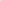 19.11.2021 — объявление победителей.Номинации:За вклад в науку и высшее образование;За подготовку научных и педагогических кадров;Молодые научные и педагогические таланты;За преданность профессии и продолжение традиций российской высшей школы;За развитие международного сотрудничества в сфере высшего образования;За внедрение инновационных методик преподавания, развитие открытой информационной среды высшего образования;За развитие практико-ориентированного высшего образования;За развитие студенческого научного, конкурсного и олимпиадного движения;За вклад в социальную работу и воспитательную деятельность, профессиональную ориентацию детей и молодежи;За достижения в просветительской деятельности.Контакты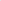 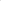 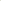 Эл.почта: goldnames@professorstoday.org , тел. +7 (499) 110-18-82Материалы о проекте:Вошел в ТОП 100 лидерских проектов Фонда президентских грантов, диплом с подписью С.В.Кириенко https://yadi.sk/i/Unw74251LSYz-A  презентация проекта, лифлет о проекте https://yadi.sk/d1p538N8hME2PpPQ видеоролик о проекте 2020 г. https://youtu.be/Ys7xc7ZL69U видеоролик о проекте 2019 г. https://youtu.be/ejggHAXNs74 Книга Почета преподавателей вузов Российской Федерации 2018 https://yadi.sk/i/XPgdcHlePWDqBw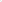 Книга Почета преподавателей вузов Российской Федерации 2019 https://yadi.sWi/kqb2BXDGT9fokw Книга-презентация 2019 https://yadi.sk/i/J0gm8eSNW-pZOQ  Книга Почета преподавателей вузов Российской Федерации 2020 https://disk.yandex.ru/d/lv5WJyywlscFHQ Книга-презентация 2020 https://disk.yandex.ru,/i/XSoD6H2CLUDrTg  Россия Сегодня Итоги проекта за три года 24 ноября 2020 http://pressmia.ru/pressclub/20201124/952991447.html Торжественная церемония награждения (ММСО) 25.11.2020 https://goldennames.mmco-expo.ru/ 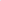 Фото торжественной церемонии награждения 15.112019 https://yadi.sk/d/-7xPt8uLvdsVqQ Короткие ролики о торжественной церемонии награждения 15.11.2()19 https://youtu.be/4aLaldGK5YU 
https://youtu.be/vVMTP8hQphE  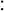 Торжественная церемония награждения 2018 фото, видео https://disk.yandex.rujd/UHYN7skid9fk6A?w=1 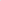 Цикл передач с участием победителей на радио Медиаметрикс https://radio.mediametrics.ru/intellectual_capital/ Информация о Лиге Преподавателей Высшей ШколыМежрегиональная общественная организация «Лига Преподавателей Высшей Школы» ИНН 7709477251 КПП 770901001 ОТО 29366093 ОКТМО 45375000000 102100, г. Москва, ул. Покровка, д. 14/2, стр. 1 +7 (499) 110-18-82 info@professorstoday.orgwww.professorstoday.orgВ социальных сетях:Создана в 2015 году на площадке Общественной палаты Российской Федерации, осуществляет профессиональный диалог преподавателей вузов, представителей власти и общества. У Лиги сегодня 33 региональных отделений, в базе более 5000 преподавателей ведущих вузов 73 регионов России, есть пул социальных проектов, включающих работу с молодыми преподавателями, выпускниками детских домов, проведение исследований, развитие академической мобильности, повышение квалификации.Деятельность Лиги представлена Президенту России В. В. Путину и была им высоко оценена: ”Что касается направления Вашей деятельности, безусловно, оно заслуживает поддержки, это очень благородная и важная миссия, без всякого преувеличения говорю, имея в виду важность науки и образования, поддержку статуса людей, которые добиваются реально больших и нужных для народа и страны результатов, крайне важная вещь”. Источник: http://kremlin.ru/events/president/news/62726 .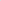 Выступили с инициативой установления профессионального праздника День преподавателя высшей школы и предложили дату 19 ноября в честь Дня рождения М.В. Ломоносова. Данная просьба была озвучена 04.02.2020 г. на встрече ПрезидентаРоссийской Федерации с общественностью в Череповце и вошла в перечень поручений Правительству от 10.04.2020 г. (11,26) http://www.kremlin.ru/acts/assignments/orders/63196 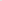 Представители Лиги работают в следующих коллегиальных советах:	Национальный Совет по развитию квалификаций при Президенте РФ,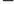 Экспертный Совет по высшему образованию при Комитете ГД РФ,Экспертный Совет по дебюрократизации в сферах образования и науки при Комитете ГД РФ,Совет по профессиональным квалификациям в сфере образования,Общественный Совет при Уполномоченном при Президенте по правам ребенка,Комиссия по развитию образования и науки Общественной палаты РФ,	Рабочая группа по регуляторной гильотине в сфере образования и науки,Рабочая группа по федеральным образовательным стандартам Минобрнауки России,Рабочие группы профессиональных стандартов «Преподаватель высшего образования» и «Руководитель организации высшего образования (ректор, президент, научный руководитель)», «Наставник на рабочем месте»,Рабочая группа Рособрнадзора по разработке и утверждению проверочных листов и руководства по соблюдению обязательных требований для субъектов малого и среднего предпринимательства при проведении плановых проверок в рамках осуществления федерального государственного надзора в сфере образования,Участие в многочисленных мероприятиях в качестве экспертов, модераторов и спикеров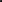 Инициатива Лиги и ее партнеров была поддержана Федеральным законом от 25.12.2018 № 497-ФЗ внесены изменения в Федеральный закон от 29.12.2012 № 273-ФЗ «Об образовании в Российской Федерации». В соответствии с принятыми изменениями дети-сироты и дети, оставшиеся без попечения родителей, лица из их числа имеют право на обучение на подготовительных отделениях образовательных организаций высшего образования за счет средств соответствующего бюджета бюджетной системы Российской Федерации.Видеоролик о Лиге https://youtu.be/HXa_L5wNYFY Буклет проекты Лиги https://yadi.sk/i/prUblgF82tjYOw  Буклет партнеры https://yadi.sk/i/SlksDJod51Jw8Q Публикации: http://professors.today/science Введение в профессию преподаватель вуза. Профессиональная среда высшей школы: учебник / коллектив авторов; под. ред. ЕВ. Ляпунцовой и Ю.М. Белозеровой. — Москва: КНОРУС, 2021.— 238 с. — (Магистратура и аспирантура)Стратегические ориентиры развития высшей школы: сборник научных трудов участниковП Национальной научно-практической конференции: сборник статей / кол. авторов. Москва: РУСАЙНС, 2020. — 322 с. ISBN 978-5-4365-6578-l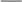 Дидактика высшего образования с позиций студента и преподавателя : сборник статей участников межвузовского практико-методологического семинара ( 17.03.2020 — 11.05.2020) МОС) «Лига преподавателей высшей школы», Фонд президентских грантов: сборник статей / кол. авторов. - Москва: РУСАЙНС, 2020.- 156 с. ISBN 978-5-4365-60069Оптимизация учебно-методического сопровождения реализации образовательных программ как условие повышения качества высшего образования: монография кол. авторов; под ред. ЕВ. Ляпунцовой, Ю.М. Белозеровой, ИМ. Дроздовой. — Москва: РУСАЙНС, 2020.— 366 с. ISBN 978-5-4365-5744-lСтратегические ориентиры развития высшей школы: сборник научных трудов участниковНациональной научно-практической конференции кол. авторов. — Москва: РУСАИНС, 2019. — 462 с. ISBN: 978-5-4365-4397-0Высшая школа: традиции и инновации. Актуальные вопросы и задачи системы образования РФ: монография кол. авторов; под ред. ЕВ. Ляпунцовой, ОМ. Белозеровой. — Москва: РУСАЙНС, 2019.— 296 с. ISBN 978-5-4365-3690-ЗРазвитие программ академической мобильности и образовательного сотрудничества на территории Российской Федерации: Сб. научных статей членов Межрегиональной общественной организации «Лига преподавателей высшей школы» по результатам общественных слушаний Комиссии по развитию науки Общественной палаты Российской Федерации 15 февраля 2017 года. Под ред. ЕВ. Ляпунцовой М.: Русайнс.- 2017. ISBN: 978-5-4365-2037-7Курсы повышения квалификации для преподавателей: http://professors.today/coursesПостроение профессиональной траектории преподавателя вуза в соответствии со стратегическими целями развития сферы науки и образования 72 часаЭффективная организация учебной и научной работы в современном вузе 72 часа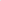 Дидактика высшего образования: традиции и инновации 72 часа Для кого: аспиранты, начинающие преподаватели, учащиеся магистратуры, ориентированные на поступление в аспирантуру и карьеру преподавателя.Форма обучения: дистанционная, с выдачей удостоверения о повышении квалификации установленного образца.СМИ о нас: http://professorstoday.org/press Некоторые новостные сюжеты на телевидении: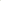 программа Вести 15.11.2019 https://www.vesti.ru/videos/show/vid/817518/cid/l/  программа Новости ТВЦ 15.112019 https://www.tvc.ru/news/show/id/172567  сайт общественной палаты новость https://www.oprf.ru/press/news/2019/newsitem/51538 трансляция https://www.oprf.ru/press/conference/4522 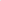 1 Ноября 2018 Россия Сегодня Видеомост Высшая школа: традиции и инновации http://pressmia.ru/pressclub/20181101/952118847.html П professorstodaygoldnamehsh(Э professorstodayо goldnamehsh elyapuntsova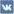 goldennamesprof